Name: ______________________________ 
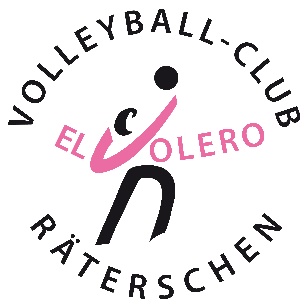 Satz-Tipp Sponsoring des EL VOLERO Liebe FreundeEl Volero führt in dieser Saison 2016/2017 wieder das Satz-Tipp Sponsoring durch. Falls du mitmachen möchtest, kannst du uns dein Tipp mitteilen (Adresse unten).Pro gewonnener Satz gilt ein Mindesteinsatz von CHF 1.-.Die Saison beginnt im September und geht bis März 2017. Um ein Match zu gewinnen, benötigt es 3 Gewinnsätze. Das Sponsoring wird genutzt um das Vereinsleben noch attraktiver zu gestalten und die Jugend zu fördern. Wir freuen uns auch auf ein zahlreiches Erscheinen an unseren Matches und bedanken uns schon mal für die Unterstützung.Spielplan El Volero 1&2 finden Sie auf unserer Homepage – Resultate werden laufend aktualisiert! www.elvolero.chSatz-Tipp Sponsoring Blatt bitte an diese Adresse schicken: 
Mirjam Schweizer, Am Bach 26b, 8352 Räterschen, mirjam.schweizer@gmx.netName/Vorname Adresse PLZ Ort Unterschrift CHF pro Satz (mind. 1.-) Pauschalbeitrag (mind. 20.-)